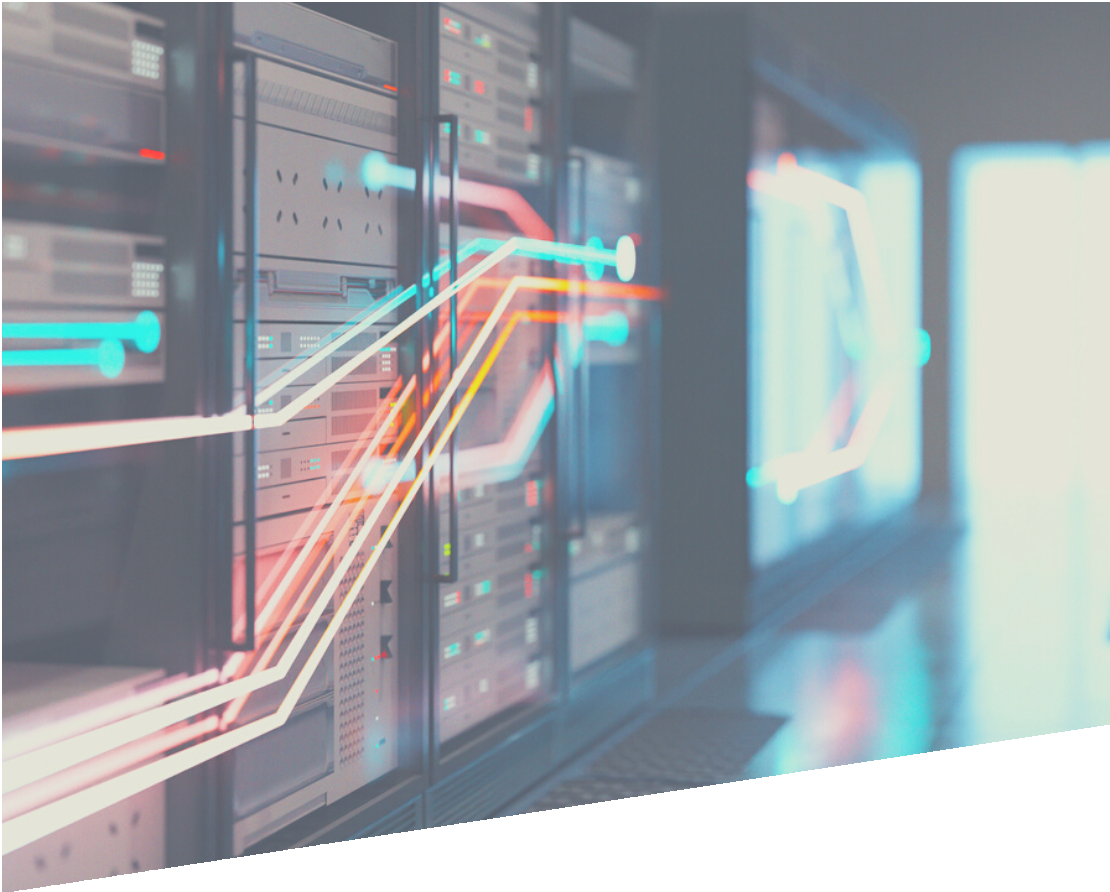 *replace with your company logo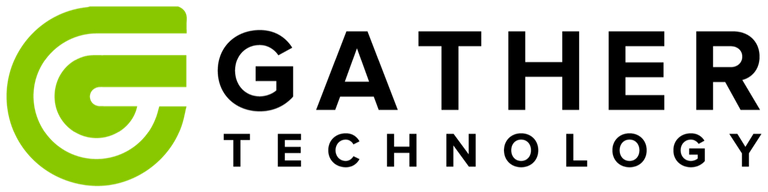 ACCEPTABLE ENCRYPTION POLICYPurposeThe purpose of this policy is to provide guidance that limits the use of encryption to those algorithms that have received substantial public review and have been proven to work effectively. Additionally, this policy provides direction to ensure that appropriate regulations are followed, and legal authority is granted for the dissemination and use of encryption technologies.ScopeThis policy is applicable to, and will be communicated to, all *COMPANY NAME HERE* users, contractors and third parties who interact with information held by*COMPANY NAME HERE* and the information systems used to store and process it.PolicyProven, standard algorithms such as IDEA, RSA, ECDSA, DH, DSA, MQV, should be used as the basis for encryption technologies.These algorithms represent the actual cipher used for an approved application.For example, Network Associate's Pretty Good Privacy (PGP) uses a combination of IDEA and RSA or Diffie-Hellman, while Secure Socket Layer (SSL) uses RSA encryption. Symmetric cryptosystem key lengths must be at least 56 bits.Asymmetric crypto-system keys must be of a length that yields equivalent strength.*COMPANY NAME HERE*’s key length requirements will be reviewed annually and upgraded as technology allows.The use of proprietary encryption algorithms is not allowed for any purpose, unless reviewed by qualified experts outside of the vendor in question and approved by*COMPANY NAME HERE*. Be aware that the export of encryption technologies is restricted by the U.S. Government. Residents of countries other than the United States should make themselves aware of the encryption technology laws of the country in which they reside.EnforcementAny employee found to have violated this policy may be subject to disciplinary action, up to and including termination of employment.DefinitionsProprietary Encryption:An algorithm that has not been made public and/or has not withstood public scrutiny. The developer of the algorithm could be a vendor, an individual, or the government.Symmetric Cryptosystem:A method of encryption in which the same key is used for both encryption and decryption of the data.Asymmetric Cryptosystem:A method of encryption in which two different keys areused: one for encrypting and one for decrypting the data (e.g., public-key encryption).Revision HistoryVersionDateAuthorNote1.021/01/2021*Your Name*